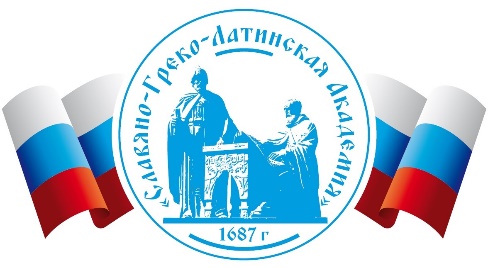 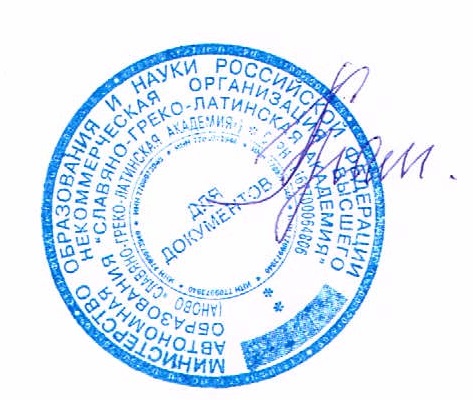 УТВЕРЖДАЮ                     Ректор СГЛА                                                              Храмешин С. Н.                                                              Приказ № 12 от 31.08.2023 г.                                  Рабочая программа дисциплины Наименование дисциплины Б1.Б.28 «Концепции современного естествознания» Направление подготовки 48.03.01 «Теология»Профиль «Социально-практическая деятельность»Квалификация выпускника -	бакалавр Форма обучения очная1. Цели и задачи дисциплины:Формирование у студентов целостной системы знаний об окружающем мире через ознакомление с концептуальным фундаментом современного естествознания является насущным требованием времени и связана с переходом на качественно новый уровень подготовки.Учебная дисциплина «Концепции современного естествознания» (КСЕ) является обязательным компонентом в подготовке специалистов по гуманитарным направлениям. Основное назначение КСЕ – повышение общекультурного уровня обучающегося через ознакомление с естественнонаучной культурой и повышение уровня эрудиции в области современного естествознания. История и теория естествознания – это важнейшая часть духовной культуры общества, и знание фундаментальных естественнонаучных понятий и концепций является необходимым элементом общей подготовки специалиста в любой области.Целями освоения дисциплины является:Получение знания о специфике гуманитарного и естественнонаучного компонентов культуры, необходимость выработки целостного взгляда на мир.Осознание роли естественных наук в жизни общества, влияния естествознания как на доминирующий в обществе стиль мышления, так и на сохранение в нем нравственных ценностей и норм.Формирование четких представлений о научной картине мира как глобальной модели природы, отражающей целостность и многообразие природного мира.Знание сущности междисциплинарных идей и важнейших естественнонаучных концепций, определяющих облик современного естествознания.Анализ научных революций в естествознании и изменений научных парадигм как закономерных этапов развития естествознания.Задачами изучения дисциплины являются:Получение знаний об основных этапах развития естествознания.Усвоение знаний об основных теориях, законах, моделях и гипотезах современ- ного естествознания – науки, изучающей мир в его естественном состоянии.Рассмотреть историю естествознания как сложный и противоречивый процесс накопления научных знаний и смены научных парадигм.Раскрыть особенности описания природы в рамках классической, неклассической и постнеклассической естественнонаучной картин мира.Освоить современные представления о физической картине мира, включая механическую, электромагнитную, релятивистскую и квантово-механическую картины мира, а также знание основных структурных уровней материи и основных уровней познания природы (микро-, макро- и мега- миры); рассмотреть понятийный аппарат современной физики (понятия пространства и времени, принцип относительности, закон сохранения и т. п.).Рассмотреть понятия Мир, Вселенная, Жизнь и основные космологические сценарии.Проанализировать принципы эволюционизма и самоорганизации на материале наук о неживой и живой природе; усвоить особенности биологического уровня организации, достижения генетики человека, включая генную инженерию и гуманитарные проблемы, встающие в связи с успехами медицинской генетики.Раскрыть специфику человека как предмета естественнонаучного познания, соотношения биологического и социального в человеке.Рассмотреть основы синергетики и синергетического мировоззрения, как основного раздела постнеклассики.Раскрыть содержание глобальных проблем в их связи с КСЕ.Формирование нового образа жизни на базе естественнонаучных знаний.Место дисциплины в структуре ОПОП: Концепции современного естествознания являются одной из дисциплин базовой части (Б1) федерального блока государственного образовательного стандарта высшего образования ФГОС ВО от 17.02.2014г. № 124.Требования к входным знаниям, умениям и компетенциям студента, необходимым для изучения дисциплины:Для успешного изучения курса студентам необходимоЗнать: основные понятия и инструменты алгебры и геометрии, физики, биологии, и информатики.Уметь: создавать базы данных и использовать ресурсы Интернета, применять навыки и умения в этой области для решения профессиональных задач.Владеть: навыками использования программных средств и навыками работы в компьютерных сетях в познавательной деятельности, в том числе в поиске литературы и других информационных ресурсов.Требования к результатам освоения дисциплины:Компетенции обучающегося, формируемые в результате освоения дисциплины. Курс «Концепции современного естествознания» способствует формированию следующих компетенций, предусмотренных ФГОС ВО нового поколения по направлению подготовки 48.03.01 «Теология»:а) общекультурные (ОК)- способность использовать основы философских знаний для формирования мировоззренческой позиции (ОК–1);б) обще профессиональные (ОПК):- способностью решать стандартные задачи профессиональной деятельности теолога на основе информационной и библиографической культуры с применением информационно-коммуникационных технологий и с учетом основных требований информационной безопасности(ОПК-1);б) профессиональные (ПК):- готовность выделять теологическую проблематику в междисциплинарных исследованиях (ПК-3).В результате освоения дисциплины обучающийся должен:Знать:-специфику естественнонаучного компонента культуры, ее связь с особенностями человеческого мышления;-принципы естественнонаучного моделирования природных явлений;-основные принципы универсального эволюционизма и синергетики в приложении к неживой и живой природе, человеку и обществу;-сущность фундаментальных законов природы, определяющих предметную сферу современного естествознания;Уметь:-владеть навыками рационального способа освоения действительности;-использовать принципы и стиль естественнонаучного мышления, необходимые для исследования затрагиваемых в курсе проблем;-понимать роль социокультурных факторов и законов самоорганизации в процессе развития естествознания и техники, в процессе диалога науки и обществаВладеть следующими представлениями:-об основных этапах исторического развития науки, особенностях современного естествознания;-об основных естественнонаучных концепциях пространства-времени;-о корпускулярной и континуальной традициях в описании природы;-о динамических и статических закономерностях в естествознании;о соотношении порядка и беспорядка в природе, переходах из упорядоченных в неупорядоченные состояния и наоборот;-о самоорганизации в живой и неживой природе;-об иерархии структурных элементов материи от микро- до макро- и мегамира;-о взаимодействии между физическими, химическими и биологическими процессами;-о специфике живого, принципах эволюции, воспроизводства и развития живых систем, их целостности и гомеостазе, об иерархичности, уровнях организации и функциональной ассиметрии живых систем;-о биологическом многообразии, его роли в сохранении, устойчивости биосферы;-о физиологических основах психики, социального поведения, экологии и здоровья человека;-о взаимодействии организма и среды, сообществах организмов, экосистемах, принципах охраны природы и рационального природопользования;-о месте человека в эволюции Земли.-об остроте и важности экологических проблем общества в их связи с основными концепциями и законами естествознания;Объем дисциплины и виды учебной работыСодержание дисциплиныОбщий замысел программы состоит в том, чтобы представить естествознание как феномен мировой культуры. Эта цель подразумевает изложение не только технических (эмпирических) приложений естественных наук, но, прежде всего, представлений о классической, неклассической и постнеклассической стратегий мышления. Эти стратегии исторически формировались благодаря изучению природы, и сейчас их следует рассматривать как достояние единой мировой культуры. Оно состоит в том, что благодаря становлению стратегий и стилей естественнонаучного мышления общество получило доступ к основным типам научной рациональности и основным типам методологии.Данная программа составлена с учетом единства естественных наук (физики, химии, биологии) в целях построения концептуального каркаса целостной естественнонаучной картины мира. Структура программы починена изложению основных естественнонаучных идей, в которых отражена квинтэссенция современных представлений о природе. Учитывается также как различие между предметами и методами естественных наук так и их междисциплинарное согласование и взаимодействие.Содержание разделов и тем дисциплиныРаздел 1. Естественнонаучная и гуманитарная культуры.Проблема двух культур.Антропные корни происхождения науки.Причины возникновения науки в древней Греции.Раздел 2. Краткий очерк истории науки.Античное и средневековое естествознание.Новое время. Формирование классической рациональности. Научный метод.Радел 3. Эволюция дисциплинарного знания.Классическая механика Ньютона и механистическая картина мира. Взаимодействие. Закон всемирного тяготения.Термодинамика. Электромагнетизм.Современные представления о веществе и поле как о формах материи. Законы сохранения энергии. Симметрия и асимметрия. Энергия и теплота. Принцип возрастания энтропии.Неклассическая наука. Теория относительности Эйнштейна. Принципы относительности и инвариантности. СТО и ОТО. Принцип эквивалентности. Релятивистские представления о пространстве, времени, массе и энергия .Квантовая механика. Волны и частицы. Корпускулярно-волновой дуализм. Принципы дополнительности и неопределенности.Междисциплинарное согласование в неклассической физике. Квантово-полевая структура материи. Базовые частицы.Современная естественно-научная картина мира. Принцип соответствия. Постнеклассика.Раздел 4. ВселеннаяМир, Вселенная, Разум.Полный космологический сценарий.2. Антропный принцип.Раздел 5. Жизнь.Живые   системы	против энтропии. Клетки и организмы: биологическая индивидуальность.Генетическая информация – основа биологического воспроизводства видов и их эволюции.Биологический уровень организации материи. Человек организм и личность.Биосфера и цивилизация. Ноосфера как новый этап развития биосферы.Раздел 6. Синергетика – эволюция сложного.Что такое синергетика. От бытия к становлению. Принципы синергетики.Формирование эволюционного естествознания. Элементарная теория катастроф. Признаки катастроф. Методы математического моделирования. Начала нелинейного мышления.Разделы дисциплины и междисциплинарные связи с обеспечиваемыми (последующими) дисциплинами5.3. Разделы и темы дисциплин и виды занятийПеречень практических занятий и СРСПеречень семинарских занятий6.2 План самостоятельной работы студентовМетодическиеуказанияпо организациисамостоятельнойработыстудентовСамостоятельная работа студентов складывается из:самостоятельной работы в учебное время,самостоятельной работы во внеурочное время,самостоятельной работы в Интернете.Формы самостоятельной работы студентов в учебное времяРабота на лекции. Составление или слежение за планом чтения лекции, проработка конспекта лекции, дополнение конспекта рекомендованной литературой. В лекциях – вопросы для самостоятельной работы студентов, указания на источник ответа в литературе. В ходе лекции возможны выступления, сообщения студентов по отдельным вопросам плана. Опережающие задания для самостоятельного изучения фрагментов будущих тем занятий, лекций (в статьях, учебниках и др.). Эффективной формой обучения являются проблемные лекции. Основная задача лектора в этом случае – нестолько передать информацию, сколько приобщить слушателей к объективным противоречиям развития научного знания и способам их разрешения. Функция студента – не только переработать информацию, но и активно включиться в открытие неизвестного для себя знания.Работа на практических занятиях. Семинар-дискуссия образуется как процесс диалогического общения участников, в ходе которого происходит формированиепрактического опыта совместного участия в обсуждении и разрешении теоретических и практических проблем. Студент учится выражать свои мысли в докладах и выступлениях, активно отстаивать свою точку зрения, аргументированно возражать, опровергатьошибочную позицию сокурсника. Данная форма работы позволяет повысить уровень интеллектуальной и личностной активности, включенности в процесс учебного познания.Круглый стол. Характерной чертой круглого стола является сочетание тематической дискуссии с групповой консультацией. Выбирается ведущий и 5–6 комментаторов попроблемам темы. Выбираются основные направления темы, и преподаватель предлагает студентам вопросы, от решения которых зависит решение всей проблемы. Ведущий продолжает занятие, он даёт слово комментаторам, привлекает к обсуждению всю группу. Коллективное обсуждение приучает к самостоятельности, активности, чувству сопричастности к событиям. При этом происходит закрепление информации, полученной в результате прослушивания лекций и самостоятельной работы с дополнительным материалом, а также выявление проблем и вопросов для обсуждения.Формы самостоятельной работы студентов во вне учебное времяКонспектирование. Существуют два разных способа конспектирования – непосредственное и опосредованное.Непосредственное конспектирование – это запись в сокращенном виде сутиинформации по мере ее изложения. При записи лекций или по ходу семинара этот способ оказывается единственно возможным, так как и то, и другое разворачивается у вас на глазах и больше не повторится; вы не имеете возможности ни забежать в конец лекции, ни по несколько раз «переслушивать» ее.Опосредованное конспектирование начинают лишь после прочтения (желательно – перечитывания) всего текста до конца, после того, как будет понятен общий смысл текста и его внутренние содержательно-логические взаимосвязи. Сам же конспект необходимо вести не в порядке его изложения, а в последовательности этих взаимосвязей: они часто не совпадают, а уяснить суть дела можно только в его логической, а не риторической последовательности. Естественно, логическую последовательность содержания можно понять, лишь дочитав текст до конца и осознав в целом его содержание.Реферирование литературы. Реферирование отражает, идентифицирует не содержание соответствующего произведения (документа, издания) вообще, а лишь новое, ценное и полезное содержание (приращение науки, знания).Аннотирование книг, статей. Это предельно сжатое изложение основного содержания текста. Строится на основе конспекта, только очень краткого. В отличие от реферата дает представление не о содержании работы, а лишь о её тематике. Аннотация строится по стандартной схеме: предметная рубрика (выходные данные; область знания, к которой относится труд; тема или темы труда); поглавная структура труда (или, то же самое,«краткое изложение оглавления»); подробное, поглавное перечисление основных и дополнительных вопросов и проблем, затронутых в труде.Аннотация включает: характеристику типа произведения, основной темы (проблемы, объекта), цели работы и ее результаты; указывает, что нового несёт в себе данное произведение в сравнении с другими, родственными ему по тематике и целевому назначению (при переиздании – что отличает данное издание от предыдущего).Доклад, реферат.Доклад – вид самостоятельной работы, используется в учебных и внеклассных занятиях, способствует формированию навыков исследовательской работы, расширяетпознавательные интересы, приучает практически мыслить. При написании доклада по заданной теме следует составить план, подобрать основные источники. Работая с источниками, следует систематизировать полученные сведения, сделать выводы и обобщения. К докладу по крупной теме привлекается несколько студентов, между которыми распределяются вопросы выступления.Реферат – краткое изложение в письменном виде или в форме публичного доклада содержания научного труда или трудов, обзор литературы по теме. Это самостоятельная научно-исследовательская работа студента, в которой раскрывается суть исследуемой проблемы. Изложение материала носит проблемно-тематический характер, показываются различные точки зрения, а также собственные взгляды на проблему. Содержание реферата должно быть логичным. Объём реферата, как правило, от 5 до 15 машинописных страниц. Темы реферата разрабатывает преподаватель, ведущий данную дисциплину. Перед началом работы над рефератом следует наметить план и подобрать литературу. Прежде всего, следует пользоваться литературой, рекомендованной учебной программой, а затем расширить список источников, включая и использование специальных журналов, где имеется новейшая научная информация.Структура реферата:Титульный лист.Оглавление.Введение (дается постановка вопроса, объясняется выбор темы, её значимость и актуальность, указываются цель и задачи реферата, даётся характеристика используемой литературы).Основная часть (состоит из глав и подглав, которые раскрывают отдельную проблему или одну из её сторон и логически являются продолжением друг друга).Заключение (подводятся итоги и даются обобщённые основные выводы по теме реферата, делаются рекомендации).Список литературы.В списке литературы должно быть не менее 8–10 различных источников.Допускается включение таблиц, графиков, схем, как в основном тексте, так и в качестве приложений.По усмотрению преподавателя рефераты могут быть представлены на семинарах в виде выступлений.Самостоятельная работа в ИнтернетеНовые информационные технологии (НИТ) могут использоваться для:поиска информации в сети – использование web-браузеров, баз данных, пользование информационно-поисковыми и информационно-справочными системами, автоматизированными библиотечными системами, электронными журналами;организации диалога в сети – использование электронной почты, синхронных и отсроченных телеконференций;создания тематических web-страниц и web-квестов – использование html- редакторов, web-браузеров, графических редакторов.Примерная тематика курсовых проектов (работ) (при наличии)курсовые работы по дисциплине не предусмотрены учебным планомУчебно-методическое и информационное обеспечение дисциплины: а) основная литератураГорелов,	Анатолий	Алексеевич.	Концепции	современного	естествознания [Электронный ресурс] : учеб. пособие по дисц. "Концепции совр. естествознания" для студ. вузов, обуч. по гуманитар. и соц.-экон. спец. / А. А. Горелов. - 2-е изд., перераб. идоп. - ЭВК. - М. :Юрайт : ИД Юрайт, 2011. - Режим доступа: ЭЧЗ "Библиотех". - Неогранич. доступ. - ISBN 978-5-9916-0687-5. - ISBN 978-5-9692-0920-6 : 10000.00 р. 1 экзКуйбарь В.И. Концепции современного естествознания. Учебное пособие – Иркутск: ИГУ, 2015. – 114 стр. . ISBN 5-98651-003-8 9	[Электронный	ресурc]	неограниченный доступ Режим доступа ЭЧЗ “Библиотех»Рузавин, Георгий Иванович. Концепции современного естествознания [Текст] : учеб.для студ. вузов / Г. И. Рузавин. - М. :Юнити, 2007. - 287 с. ; 21 см. - Библиогр. в конце глав. - ISBN 978-5-238-01203-2:70.30 р.50 экз.; 50 экз.,67 экз.; 28 экз.; 69 экз.; 99 экз.б) дополнительная литератураЛихин, Александр Федорович. Концепции современного естествознания [Текст] : учебник / А. Ф. Лихин ; Моск. гос. юрид. акад. - М. : Проспект : ТК Велби, 2006. - 262 с. ; 22 см. - Библиогр.: с.257 . - ISBN 5-482-00415-5 : 142.01 р., 176.44 р., 105.00 р.Экз-49Лавриненко В.Н. Концепции современного естествознания [Текст] : Учеб. для студ. вузов / ред.: В. Н. Лавриненко, В. П. Ратников. - 4-е изд., перераб. и доп. - М. : Юнити- Дана, 2008. - 319 с. : ил. ; 21 см. - Библиогр. в конце глав. - ISBN 978-5-238-01225-4 :272.47 р., 177.00 р.УДК 16 экз.Найдыш, Вячеслав Михайлович. Концепции современного естествознания [Текст] : учеб. пособие для студ.вузов, обуч. по гуманитар. специальностям / В.М. Найдыш. - М. : Гардарики,    2001.    -    475    с.    ;    22см.    -    (Univers).     - ISBN 5829700018     : Экз- ры: 5 экз.г) программное обеспечениепрограмма Microsoft Word 2.программа Microsoft Excel3.программа Microsoft Power Point (для создания презентаций)д) базы данных, информационно-справочные и поисковые системыФедеральный	центр	информационно-образовательных	ресурсов	(ФЦИОР)	// http://fcior.edu.ruЕдиная коллекция Цифровых Образовательных Ресурсов (ЕКЦОР) // http://school- collection.edu.ru/Федеральный портал «Российское образование» // http://www.edu.ruРоссийский портал открытого образования // http://www.openet.edu.ru/Портал	«Информационно-коммуникационные	технологии	в	образовании»	// http://www.ict.edu.ru/Информационная система «Единое окно доступа к образовательным ресурсам» // http://window.edu.ru  База данных и поисковая система Научной библиотеки ИГУ (http://library.isu.ru/ru/ )Электронно-библиотечная	система	Православного	Свято-Тихоновского гуманитарного университета https://elib.pstgu.ru/Материалы электронной исторической библиотеки философского факультета МГУ (http://www.hist.msu.ru/ER/sources.htm )Материально-техническое обеспечение дисциплиныСистема мультимедиа, компьютер, проектор. Электронный ридер по курсу, содержащий программу курса, рекомендуемые доклады по соответствующим темам семинарских занятий, список основной и дополнительной литературы, интернет- источники, вопросы к зачету и экзамену. Учебные, учебно-методические и научные материалы;На кафедре и в библиотеке университета необходимые учебники и учебные пособия.Образовательные технологииКлассические формы обучения:лекции, практические и семинарские занятия, рефератыАктивные формы обучения: вариативные и обучающие игры, работа в творческих группах, подготовка презентаций..Оценочные средства (ОС)Оценочные средства для входного контроля (могут быть в виде тестов с закрытыми или открытыми вопросами). Тесты находятся в фонде тестовых заданий.Оценочные средства текущего контроляКонцепции	современного	естествознания.	Контрольно-обучающие	тесты.	Учебное пособие для ВУЗов - Иркутск: ИГУ, 2009.-98стр.Оценочные средства для самоконтроля обучающихся (при необходимости).Оценочные средства для промежуточной аттестации (в форме экзамена или зачета).Контрольные вопросы к зкзамену по всем разделам дисциплины:Единство и взаимосвязь естественно-научной и гуманитарной культур.Понятие науки как явления культуры. Критерии научного знания.Естествознание как наука о природе. Современные проблемы естествознания.Сущность и содержание научных революций. Концепция парадигмы.Естественнонаучная картина мира и ее исторические типы.Содержание научной революции XVI - XVII веков.Содержание научной революции XVIII - XIX веков.Содержание научной революции конца XIX — XX веков.Научный метод, общенаучные и специальные методы исследования.Проблемы гуманизации современного естественнонаучного знания.Концепция универсального эволюционизма.Структурные уровни организации физической реальности: микро-, макро-, мега-миры.Модель большого взрыва и расширяющейся Вселенной.Корпускулярная и континуальная концепции описания природы.Диалектика соотношения вещества и энергии.Корпускулярно-волновои дуализм. Принципы неопределенности в квантовой механике.Динамические и статистические закономерности.Законы сохранения.Современное естествознание о видах фундаментальных взаимодействий.Атомный и нуклеарный уровни строения материи.Принципы суперпозиции, неопределенности и дополнительности в квантовой механике.Теория относительности, ее содержание и смысл.Современные представления о пространстве и времени. Преобразования ЛоренцаТермодинамические законы. Принцип возрастания энтропии.Синергетика как новое мировидение.Самоорганизация в живой и неживой природе. Принципы симметрии.Проблема наблюдателя во Вселенной. Сущность антропного принципа.Классификация элементарных частиц. Теория кварковЗвезды. Эволюция и типы звезд.Строение и виды Галактик.Модели эволюции Вселенной.Проблема сущности живого и его отличия от неживой материи.Естествознание о проблеме происхождения жизни.Теория эволюции. Основные генетические механизмы теории эволюции.Основные формы организации живого многообразия живых организмов на Земле.Концепция антропосоциогенеза. Эволюция человека.Клетка как основа единства живых организмов.ДНК — основа генетического материала.Генетический код и синтез белка.Роль мутаций и окружающей среды в механизме видообразования.Исследовательская программа геном человека.Концепции детерминизма в естествознании.Порядок и беспорядок в природе. Хаос. Понятие состояния.Биосфера и космические циклы: Человек и биосфера.Учение о биосфере и ноосфере.Человек как космическое существо.Космологические модели Вселенной. Галактики и метагалактика.Основные концепции происхождения жизни на Земле. Антропогенез.Современные концепции биосферы.Концепции происхождения человека.Психофизическая и генетическая специфика человеческого организма.Принцип экологизации науки.Синергетика как перспективное направление науки.Принципы синергетикиДве стадии состояния систем в синергетикеМатериалы для проведения текущего и промежуточного контроля знаний студентов:Автономная некоммерческая организация высшего образованияАвтономная некоммерческая организация высшего образования«СЛАВЯНО-ГРЕКО-ЛАТИНСКАЯ АКАДЕМИЯ»Вид учебной работыВсего ча- сов / зачет- ных еди-ницСеместрыСеместрыСеместрыСеместрыВид учебной работыВсего ча- сов / зачет- ных еди-ниц4Аудиторные занятия (всего)5050В том числе:Лекции1616Практические занятия (ПЗ)3434Из них семинары (С)1010Контроль самостоятельной работы (КСР)6363Самостоятельная работа (всего)3131В том числе:Реферат (при наличии)1010Другие виды самостоятельной работыИзучение литературы, работа с электроннымиресурсами1010подготовка к экзамену1111Вид промежуточной аттестации экзаменОбщая трудоемкость	часы144144зачетные единицызачетные единицы44№ п/пНаименование обеспечиваемых (последующих) дисциплин№ № разделов и тем данной дисциплины, необходимых для изучения обеспечиваемых (последующих) дисциплин(вписываются разработчиком)№ темы№ № разделов и тем данной дисциплины, необходимых для изучения обеспечиваемых (последующих) дисциплин(вписываются разработчиком)№ темы№ № разделов и тем данной дисциплины, необходимых для изучения обеспечиваемых (последующих) дисциплин(вписываются разработчиком)№ темы№ № разделов и тем данной дисциплины, необходимых для изучения обеспечиваемых (последующих) дисциплин(вписываются разработчиком)№ темы№ № разделов и тем данной дисциплины, необходимых для изучения обеспечиваемых (последующих) дисциплин(вписываются разработчиком)№ темы№ № разделов и тем данной дисциплины, необходимых для изучения обеспечиваемых (последующих) дисциплин(вписываются разработчиком)№ темы№ № разделов и тем данной дисциплины, необходимых для изучения обеспечиваемых (последующих) дисциплин(вписываются разработчиком)№ темы№ № разделов и тем данной дисциплины, необходимых для изучения обеспечиваемых (последующих) дисциплин(вписываются разработчиком)№ темы№ № разделов и тем данной дисциплины, необходимых для изучения обеспечиваемых (последующих) дисциплин(вписываются разработчиком)№ темы№ № разделов и тем данной дисциплины, необходимых для изучения обеспечиваемых (последующих) дисциплин(вписываются разработчиком)№ темы№ № разделов и тем данной дисциплины, необходимых для изучения обеспечиваемых (последующих) дисциплин(вписываются разработчиком)№ темы№ № разделов и тем данной дисциплины, необходимых для изучения обеспечиваемых (последующих) дисциплин(вписываются разработчиком)№ темы№ № разделов и тем данной дисциплины, необходимых для изучения обеспечиваемых (последующих) дисциплин(вписываются разработчиком)№ темы№ № разделов и тем данной дисциплины, необходимых для изучения обеспечиваемых (последующих) дисциплин(вписываются разработчиком)№ темы№ № разделов и тем данной дисциплины, необходимых для изучения обеспечиваемых (последующих) дисциплин(вписываются разработчиком)№ темы1.Научная апологетика.1.11.22.23.32.Современная научнаяметодология.2.23.16.1№п/пНаименование раздела дисциплиныНаименование темыЛек ц.Практ. зан.СРСВсе- го1.Естественнонаучная и гуманитарная культуры.1.Проблема двух культур. 2.Антропные корни происхо- ждения науки.3.Причины	возникновения науки в древней Греции.244102.Краткий	очерк истории науки.Античное и средневековое естествознание.Новое время. Формиро- вание классической рациона- льности. Научный метод.244103.Эволюция дисциплинарного знания.Классическая механика Ньютона и механистическая картина мира. Взаимо- действие. Закон всемирного тяготения.Термодинамика. Электро- магнетизм.Современные представ- ления о веществе и поле как о формах материи. Законы сохранения энергии. Симме- трия и асимметрия. Энергия и теплота. Принцип возра- стания энтропии.Неклассическая наука.410620Теория относительности Эйнштейна.	Принципы относительности и инвариа- нтности. СТО и ОТО. Принцип эквивалентности. Релятивистские представ- ления о пространстве, времени, массе и энергия .Квантовая	механика. Волны	и			частицы. Корпускулярно-волновой дуализм. Принципы допол- нительности		и	неопреде- ленности.Междисциплинарное согласование	в	неклас- сической физике. Квантово- полевая структура материи. Базовые частицы.Современная естественно- научная	картина	мира. Принцип соответствия. Постнеклассика.4ВселеннаяМир, Вселенная, Разум.Полный космологический сценарий.Антропный принцип.244105Жизнь.Живые системы против энтропии. Клетки и организмы: биологическая индивидуальность.Генетическая информация– основа биологического воспроизводства видов и их эволюции.Биологический уровень организации	материи. Человек организм и личность.Биосфера и цивилизация. Ноосфера как новый этап развития биосферы.244106Синергетика	– эволюция сложного.Что такое синергетика. От бытия к становлению. Принципы синергетики.Формирование эволюци- онного	естествознания. Элементарная	теория катастроф. Признаки катас- троф. Методы математи- ческого моделирования.Начала нелинейного мыш-48921ления.№ п/п№ раздела и темы дисциплиныНаименование практических работТрудо-емкос ть (часы)Оценоч- ные сред- ст-ваФорми- руемые компе- тенции1234561.Р.3, Т.4Неклассическая концепция современной физики. Теория относительности Эйнштейна. Историческое значение СТО и ОТО. Современныеконцепции пространства и времени.2Реферат Доклад Сообще ния ОпросОК-1,ОПК-1,ПК-3,2.Р3.,Т.5Квантовая механика. Волны и частицы. Корпускулярно- волновой дуализм. Принци- пы дополнительности и неопределенности.Междисциплинарное согласование	в		неклас- сической	физике.	Базовые частицы.	Квантово-полевая структура материи.2Реферат Доклад Сообще ния ОпросОК-1,ОПК-1,ПК-3,3.Р.4, Т.2Концепции	современной астрономии.		Космология Фридмана. Модель «Боль- шого	взрыва».			Антропныйпринцип Дирака2Реферат Доклад Сообще нияОпросОК-1,ОПК-1,ПК-3,4Р.5, Т.2Концепции происхождения жизни. Генетические механизмы эволюции.Происхождение видов..2Реферат Доклад Сообще ния Дискус сииОК-1,ОПК-1,ПК-3,5Р.6, Т.1Эволюционизм, системность, самоорганизация. Порядок и хаос. Две стадии существования систем.Принципы синергетики.4Реферат Доклад Сообще ния Дискус сииОК-1,ОПК-1,ПК-3,№ нед.ТемаВид самостоятельн ой работыЗаданиеРекомендуемая литератураКоличество часов11.Проблема	двухКонспектКонспектировГорелов А.А. Концепции соврем- енного естествоз- нания. -М., 1997,М., 1999;Дубнищева Т.Я. Концепциисовременного естес- твознания.–Новоси- бирск, 2001;Куйбарь В.И. Концепции соврем- енного естество- знания. Учебное по- собие, Иркутск, ИГУ, 201241культур.лекций,аниеГорелов А.А. Концепции соврем- енного естествоз- нания. -М., 1997,М., 1999;Дубнищева Т.Я. Концепциисовременного естес- твознания.–Новоси- бирск, 2001;Куйбарь В.И. Концепции соврем- енного естество- знания. Учебное по- собие, Иркутск, ИГУ, 2012412.АнтропныеизучениематериаловГорелов А.А. Концепции соврем- енного естествоз- нания. -М., 1997,М., 1999;Дубнищева Т.Я. Концепциисовременного естес- твознания.–Новоси- бирск, 2001;Куйбарь В.И. Концепции соврем- енного естество- знания. Учебное по- собие, Иркутск, ИГУ, 201241корни	происхо-основной ираздела, неГорелов А.А. Концепции соврем- енного естествоз- нания. -М., 1997,М., 1999;Дубнищева Т.Я. Концепциисовременного естес- твознания.–Новоси- бирск, 2001;Куйбарь В.И. Концепции соврем- енного естество- знания. Учебное по- собие, Иркутск, ИГУ, 201241ждения науки.дополнитель-вошедших вГорелов А.А. Концепции соврем- енного естествоз- нания. -М., 1997,М., 1999;Дубнищева Т.Я. Концепциисовременного естес- твознания.–Новоси- бирск, 2001;Куйбарь В.И. Концепции соврем- енного естество- знания. Учебное по- собие, Иркутск, ИГУ, 2012413.ПричинынойлекционныеГорелов А.А. Концепции соврем- енного естествоз- нания. -М., 1997,М., 1999;Дубнищева Т.Я. Концепциисовременного естес- твознания.–Новоси- бирск, 2001;Куйбарь В.И. Концепции соврем- енного естество- знания. Учебное по- собие, Иркутск, ИГУ, 201241возникновениялитературызанятия изГорелов А.А. Концепции соврем- енного естествоз- нания. -М., 1997,М., 1999;Дубнищева Т.Я. Концепциисовременного естес- твознания.–Новоси- бирск, 2001;Куйбарь В.И. Концепции соврем- енного естество- знания. Учебное по- собие, Иркутск, ИГУ, 201241науки в древнейучебников,Горелов А.А. Концепции соврем- енного естествоз- нания. -М., 1997,М., 1999;Дубнищева Т.Я. Концепциисовременного естес- твознания.–Новоси- бирск, 2001;Куйбарь В.И. Концепции соврем- енного естество- знания. Учебное по- собие, Иркутск, ИГУ, 201241Греции.доступных вГорелов А.А. Концепции соврем- енного естествоз- нания. -М., 1997,М., 1999;Дубнищева Т.Я. Концепциисовременного естес- твознания.–Новоси- бирск, 2001;Куйбарь В.И. Концепции соврем- енного естество- знания. Учебное по- собие, Иркутск, ИГУ, 201241читальномГорелов А.А. Концепции соврем- енного естествоз- нания. -М., 1997,М., 1999;Дубнищева Т.Я. Концепциисовременного естес- твознания.–Новоси- бирск, 2001;Куйбарь В.И. Концепции соврем- енного естество- знания. Учебное по- собие, Иркутск, ИГУ, 201241зале илиГорелов А.А. Концепции соврем- енного естествоз- нания. -М., 1997,М., 1999;Дубнищева Т.Я. Концепциисовременного естес- твознания.–Новоси- бирск, 2001;Куйбарь В.И. Концепции соврем- енного естество- знания. Учебное по- собие, Иркутск, ИГУ, 201241электронномГорелов А.А. Концепции соврем- енного естествоз- нания. -М., 1997,М., 1999;Дубнищева Т.Я. Концепциисовременного естес- твознания.–Новоси- бирск, 2001;Куйбарь В.И. Концепции соврем- енного естество- знания. Учебное по- собие, Иркутск, ИГУ, 201241ресурсеГорелов А.А. Концепции соврем- енного естествоз- нания. -М., 1997,М., 1999;Дубнищева Т.Я. Концепциисовременного естес- твознания.–Новоси- бирск, 2001;Куйбарь В.И. Концепции соврем- енного естество- знания. Учебное по- собие, Иркутск, ИГУ, 2012421.Античное и сре-КонспектКонспектировГорелов А.А. Концепции соврем- енного естествоз- нания. -М., 1997,М., 1999;Дубнищева Т.Я. Концепциисовременного естес- твознания.–Новоси- бирск, 2001;Куйбарь В.И. Концепции соврем- енного естество- знания. Учебное по- собие, Иркутск, ИГУ, 201242дневековоелекций,аниеГорелов А.А. Концепции соврем- енного естествоз- нания. -М., 1997,М., 1999;Дубнищева Т.Я. Концепциисовременного естес- твознания.–Новоси- бирск, 2001;Куйбарь В.И. Концепции соврем- енного естество- знания. Учебное по- собие, Иркутск, ИГУ, 201242естествознание.изучениематериаловГорелов А.А. Концепции соврем- енного естествоз- нания. -М., 1997,М., 1999;Дубнищева Т.Я. Концепциисовременного естес- твознания.–Новоси- бирск, 2001;Куйбарь В.И. Концепции соврем- енного естество- знания. Учебное по- собие, Иркутск, ИГУ, 2012422. Новое время.основной ираздела, неГорелов А.А. Концепции соврем- енного естествоз- нания. -М., 1997,М., 1999;Дубнищева Т.Я. Концепциисовременного естес- твознания.–Новоси- бирск, 2001;Куйбарь В.И. Концепции соврем- енного естество- знания. Учебное по- собие, Иркутск, ИГУ, 201242Формированиедополнительнвошедших вГорелов А.А. Концепции соврем- енного естествоз- нания. -М., 1997,М., 1999;Дубнищева Т.Я. Концепциисовременного естес- твознания.–Новоси- бирск, 2001;Куйбарь В.И. Концепции соврем- енного естество- знания. Учебное по- собие, Иркутск, ИГУ, 201242классическойой литературылекционныеГорелов А.А. Концепции соврем- енного естествоз- нания. -М., 1997,М., 1999;Дубнищева Т.Я. Концепциисовременного естес- твознания.–Новоси- бирск, 2001;Куйбарь В.И. Концепции соврем- енного естество- знания. Учебное по- собие, Иркутск, ИГУ, 201242рациональности.занятия изГорелов А.А. Концепции соврем- енного естествоз- нания. -М., 1997,М., 1999;Дубнищева Т.Я. Концепциисовременного естес- твознания.–Новоси- бирск, 2001;Куйбарь В.И. Концепции соврем- енного естество- знания. Учебное по- собие, Иркутск, ИГУ, 201242Научный метод.учебников,Горелов А.А. Концепции соврем- енного естествоз- нания. -М., 1997,М., 1999;Дубнищева Т.Я. Концепциисовременного естес- твознания.–Новоси- бирск, 2001;Куйбарь В.И. Концепции соврем- енного естество- знания. Учебное по- собие, Иркутск, ИГУ, 201242доступных вГорелов А.А. Концепции соврем- енного естествоз- нания. -М., 1997,М., 1999;Дубнищева Т.Я. Концепциисовременного естес- твознания.–Новоси- бирск, 2001;Куйбарь В.И. Концепции соврем- енного естество- знания. Учебное по- собие, Иркутск, ИГУ, 201242читальномГорелов А.А. Концепции соврем- енного естествоз- нания. -М., 1997,М., 1999;Дубнищева Т.Я. Концепциисовременного естес- твознания.–Новоси- бирск, 2001;Куйбарь В.И. Концепции соврем- енного естество- знания. Учебное по- собие, Иркутск, ИГУ, 201242зале илиГорелов А.А. Концепции соврем- енного естествоз- нания. -М., 1997,М., 1999;Дубнищева Т.Я. Концепциисовременного естес- твознания.–Новоси- бирск, 2001;Куйбарь В.И. Концепции соврем- енного естество- знания. Учебное по- собие, Иркутск, ИГУ, 201242электронномГорелов А.А. Концепции соврем- енного естествоз- нания. -М., 1997,М., 1999;Дубнищева Т.Я. Концепциисовременного естес- твознания.–Новоси- бирск, 2001;Куйбарь В.И. Концепции соврем- енного естество- знания. Учебное по- собие, Иркутск, ИГУ, 201242ресурсеГорелов А.А. Концепции соврем- енного естествоз- нания. -М., 1997,М., 1999;Дубнищева Т.Я. Концепциисовременного естес- твознания.–Новоси- бирск, 2001;Куйбарь В.И. Концепции соврем- енного естество- знания. Учебное по- собие, Иркутск, ИГУ, 2012431.КлассическаяКонспектКонспектировГорелов А.А. Концепции соврем- енного естествоз- нания. -М., 1997,М., 1999;Дубнищева Т.Я. Концепциисовременного естес- твознания.–Новоси- бирск, 2001;Куйбарь В.И. Концепции соврем- енного естество- знания. Учебное по- собие, Иркутск, ИГУ, 201263механикалекций,аниеГорелов А.А. Концепции соврем- енного естествоз- нания. -М., 1997,М., 1999;Дубнищева Т.Я. Концепциисовременного естес- твознания.–Новоси- бирск, 2001;Куйбарь В.И. Концепции соврем- енного естество- знания. Учебное по- собие, Иркутск, ИГУ, 201263Ньютона и меха-изучениематериаловГорелов А.А. Концепции соврем- енного естествоз- нания. -М., 1997,М., 1999;Дубнищева Т.Я. Концепциисовременного естес- твознания.–Новоси- бирск, 2001;Куйбарь В.И. Концепции соврем- енного естество- знания. Учебное по- собие, Иркутск, ИГУ, 201263нистическаяосновной ираздела, неГорелов А.А. Концепции соврем- енного естествоз- нания. -М., 1997,М., 1999;Дубнищева Т.Я. Концепциисовременного естес- твознания.–Новоси- бирск, 2001;Куйбарь В.И. Концепции соврем- енного естество- знания. Учебное по- собие, Иркутск, ИГУ, 201263картина	мира.дополнительнвошедших вГорелов А.А. Концепции соврем- енного естествоз- нания. -М., 1997,М., 1999;Дубнищева Т.Я. Концепциисовременного естес- твознания.–Новоси- бирск, 2001;Куйбарь В.И. Концепции соврем- енного естество- знания. Учебное по- собие, Иркутск, ИГУ, 201263Взаимодействие.ой литературылекционныеГорелов А.А. Концепции соврем- енного естествоз- нания. -М., 1997,М., 1999;Дубнищева Т.Я. Концепциисовременного естес- твознания.–Новоси- бирск, 2001;Куйбарь В.И. Концепции соврем- енного естество- знания. Учебное по- собие, Иркутск, ИГУ, 201263Закон всемирногозанятия изГорелов А.А. Концепции соврем- енного естествоз- нания. -М., 1997,М., 1999;Дубнищева Т.Я. Концепциисовременного естес- твознания.–Новоси- бирск, 2001;Куйбарь В.И. Концепции соврем- енного естество- знания. Учебное по- собие, Иркутск, ИГУ, 201263тяготения.учебников,Горелов А.А. Концепции соврем- енного естествоз- нания. -М., 1997,М., 1999;Дубнищева Т.Я. Концепциисовременного естес- твознания.–Новоси- бирск, 2001;Куйбарь В.И. Концепции соврем- енного естество- знания. Учебное по- собие, Иркутск, ИГУ, 2012632.Термодинамика.доступных вГорелов А.А. Концепции соврем- енного естествоз- нания. -М., 1997,М., 1999;Дубнищева Т.Я. Концепциисовременного естес- твознания.–Новоси- бирск, 2001;Куйбарь В.И. Концепции соврем- енного естество- знания. Учебное по- собие, Иркутск, ИГУ, 201263Электромагне-читальномГорелов А.А. Концепции соврем- енного естествоз- нания. -М., 1997,М., 1999;Дубнищева Т.Я. Концепциисовременного естес- твознания.–Новоси- бирск, 2001;Куйбарь В.И. Концепции соврем- енного естество- знания. Учебное по- собие, Иркутск, ИГУ, 201263тизм.зале илиГорелов А.А. Концепции соврем- енного естествоз- нания. -М., 1997,М., 1999;Дубнищева Т.Я. Концепциисовременного естес- твознания.–Новоси- бирск, 2001;Куйбарь В.И. Концепции соврем- енного естество- знания. Учебное по- собие, Иркутск, ИГУ, 2012633.	СовременныеэлектронномГорелов А.А. Концепции соврем- енного естествоз- нания. -М., 1997,М., 1999;Дубнищева Т.Я. Концепциисовременного естес- твознания.–Новоси- бирск, 2001;Куйбарь В.И. Концепции соврем- енного естество- знания. Учебное по- собие, Иркутск, ИГУ, 201263представления	оресурсеГорелов А.А. Концепции соврем- енного естествоз- нания. -М., 1997,М., 1999;Дубнищева Т.Я. Концепциисовременного естес- твознания.–Новоси- бирск, 2001;Куйбарь В.И. Концепции соврем- енного естество- знания. Учебное по- собие, Иркутск, ИГУ, 201263веществе и полеГорелов А.А. Концепции соврем- енного естествоз- нания. -М., 1997,М., 1999;Дубнищева Т.Я. Концепциисовременного естес- твознания.–Новоси- бирск, 2001;Куйбарь В.И. Концепции соврем- енного естество- знания. Учебное по- собие, Иркутск, ИГУ, 201263как	о	формахГорелов А.А. Концепции соврем- енного естествоз- нания. -М., 1997,М., 1999;Дубнищева Т.Я. Концепциисовременного естес- твознания.–Новоси- бирск, 2001;Куйбарь В.И. Концепции соврем- енного естество- знания. Учебное по- собие, Иркутск, ИГУ, 201263материи.	ЗаконыГорелов А.А. Концепции соврем- енного естествоз- нания. -М., 1997,М., 1999;Дубнищева Т.Я. Концепциисовременного естес- твознания.–Новоси- бирск, 2001;Куйбарь В.И. Концепции соврем- енного естество- знания. Учебное по- собие, Иркутск, ИГУ, 201263сохраненияГорелов А.А. Концепции соврем- енного естествоз- нания. -М., 1997,М., 1999;Дубнищева Т.Я. Концепциисовременного естес- твознания.–Новоси- бирск, 2001;Куйбарь В.И. Концепции соврем- енного естество- знания. Учебное по- собие, Иркутск, ИГУ, 201263энергии.	Симме-Горелов А.А. Концепции соврем- енного естествоз- нания. -М., 1997,М., 1999;Дубнищева Т.Я. Концепциисовременного естес- твознания.–Новоси- бирск, 2001;Куйбарь В.И. Концепции соврем- енного естество- знания. Учебное по- собие, Иркутск, ИГУ, 201263трия	и	асимме-Горелов А.А. Концепции соврем- енного естествоз- нания. -М., 1997,М., 1999;Дубнищева Т.Я. Концепциисовременного естес- твознания.–Новоси- бирск, 2001;Куйбарь В.И. Концепции соврем- енного естество- знания. Учебное по- собие, Иркутск, ИГУ, 201263трия.	Энергия	иГорелов А.А. Концепции соврем- енного естествоз- нания. -М., 1997,М., 1999;Дубнищева Т.Я. Концепциисовременного естес- твознания.–Новоси- бирск, 2001;Куйбарь В.И. Концепции соврем- енного естество- знания. Учебное по- собие, Иркутск, ИГУ, 201263теплота. ПринципГорелов А.А. Концепции соврем- енного естествоз- нания. -М., 1997,М., 1999;Дубнищева Т.Я. Концепциисовременного естес- твознания.–Новоси- бирск, 2001;Куйбарь В.И. Концепции соврем- енного естество- знания. Учебное по- собие, Иркутск, ИГУ, 201263возрастанияГорелов А.А. Концепции соврем- енного естествоз- нания. -М., 1997,М., 1999;Дубнищева Т.Я. Концепциисовременного естес- твознания.–Новоси- бирск, 2001;Куйбарь В.И. Концепции соврем- енного естество- знания. Учебное по- собие, Иркутск, ИГУ, 20126энтропии.4. Неклассическая наука.			Теория относительности Эйнштейна. Принципы		отно- сительности		и инвариантности. СТО		и		ОТО. Принцип		экви- валентности. Релятивистские представления	о пространстве, времени, массе и энергия. 5.Квантовая меха- ника.	Волны	и частицы.Корпуск- улярно-волновой дуализм. Принципы допол- нительности		и неопределенности 6.Междисциплина рное согласование в неклассической физике.Квантово-полевая структура мате- рии.Базовые час- тицы.7. Современная естественно- научная картина мира. Принцип соответствияПостнеклассика.4Мир, Вселенная, Разум.Полный космологический сценарий.Антропный принцип.Конспект лекций, изучение основной идополнительн ой литературыКонспектиров ание материалов раздела, не вошедших в лекционные занятия из учебников,доступных в читальном зале илиэлектронном ресурсеГорелов А.А. Концепции соврем- енного естествоз- нания. -М., 1997,М., 1999;Дубнищева Т.Я. Концепциисовременного естес- твознания.–Новоси- бирск, 2001;Куйбарь В.И. Концепции соврем- енного естество- знания. Учебное по- собие, Иркутск, ИГУ, 2012451. Живые системыКонспектКонспектировГорелов А.А.4против энтропии. Клетки	и	орга- низмы:	биологи- ческая индивиду- альность 2.Генетическая информация		– основа	биологи- ческого		воспро- изводства видов и их эволюции.Биологический уровень организа- ции материи. Человек организм и личность.Биосфера и циви- лизация. Ноосферакак новый этап развития биосферы.лекций, изучение основной идополнительн ой литературыание материалов раздела, не вошедших в лекционные занятия из учебников, доступных в читальном зале илиэлектронном ресурсеКонцепции соврем- енного естествоз- нания. -М., 1997,М., 1999;Дубнищева Т.Я. Концепциисовременного естес- твознания.–Новоси- бирск, 2001;Куйбарь В.И. Концепции соврем- енного естество- знания. Учебное по- собие, Иркутск, ИГУ, 20126Что такое сине- ргетика. От бытия к становлению. Принципы сине- ргетики.Формирование эволюционного естествознания. Элементарная теория катастроф. Признаки катас- троф. Методы математического моделирования.Начала нелинейного мышления.Конспект лекций, изучение основной идополнительн ой литературыКонспектиров ание материалов раздела, не вошедших в лекционные занятия из учебников,доступных в читальном зале или электронном ресурсеГорелов А.А. Концепции соврем- енного естествоз- нания. -М., 1997,М., 1999;Дубнищева Т.Я. Концепциисовременного естес- твознания.–Новоси- бирск, 2001;Куйбарь В.И. Концепции соврем- енного естество- знания. Учебное по- собие, Иркутск, ИГУ, 20129№ п\пВид контроляКонтролируемые темы (разделы)Компетенции, компоненты которых контролируются1КонспектРаздел 1,2,3,4,5,6ОК-1, ПК-32РефератР.3, Т.4; Р.3, Т.5; Р.4, Т.2; Р.5, Т.2;Р.6, Т.1ОК-1, ПК-33ЗачетРаздел 1,2,3,4,5,6ОК-1, ПК-34ТестРаздел 1,2,3,4,5,6ОК-1,ОПК-1, ПК-3